          UNIVERSITETI  I   SHKODRËS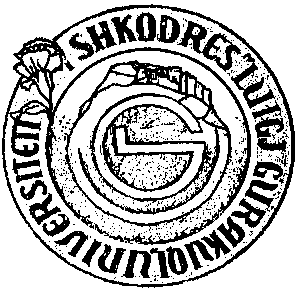              “Luigj Gurakuqi”        FAKULTETI I DREJTËSISËLënda : Caktimi i datave të diplomave për seznonin e vjeshtës, për vitin shkollor 2022-2023, në Fakultetin e Drejtësisë.	Datat e diplomave të sezonit të vjeshtës, për programet përkatëse, janë siç vijon :‘‘Programi Bachelor’’ është me datë:      27.09.2023.‘‘Masterat Shkencor’’ janë me datë:     29.09.2023.                                                                                            Dekani                                                                          Dr.GasperKokaj.